Private & ConfidentialDateNameAddress 1Address 2PostcodeDear <<patient name>>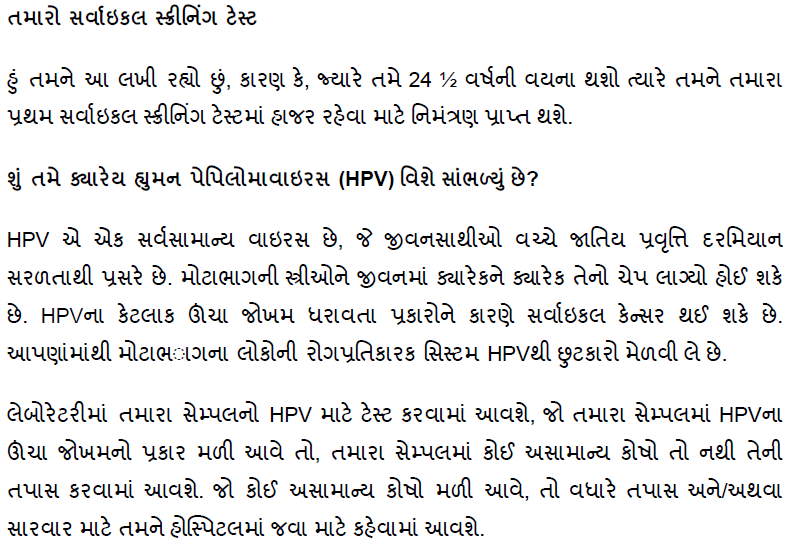 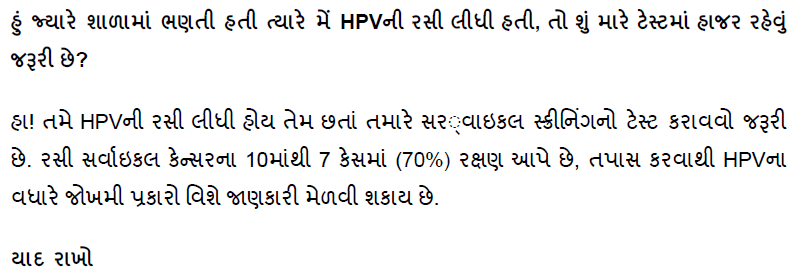 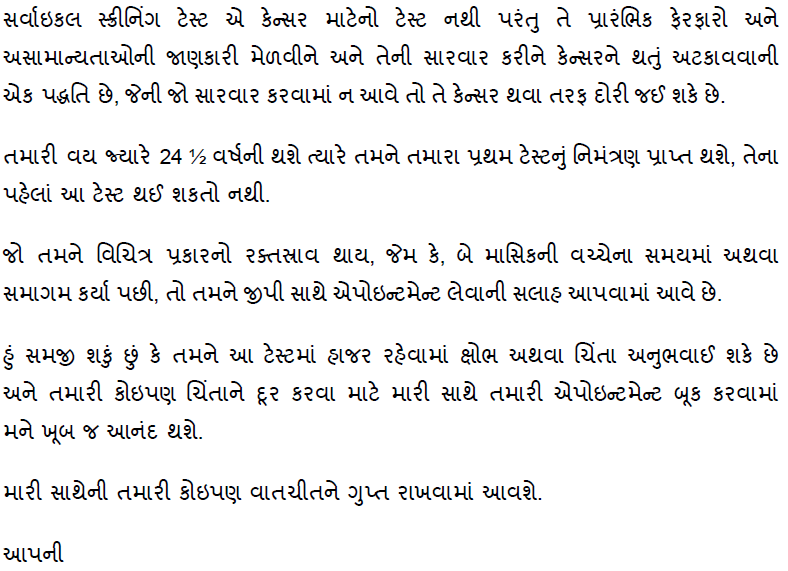 << Female Practice Nurse>>